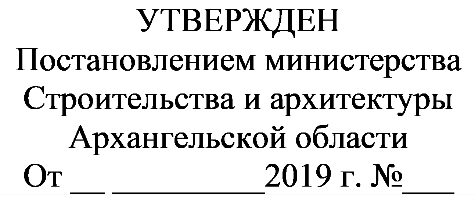 ПРоект ГЕНЕРАЛЬНого ПЛАНамуниципального образования «Онежское» ОНЕЖСКОГО муниципального районаархангельской областиПОЛОЖЕНИЕ О ТЕРРИТОРИАЛЬНОМ ПЛАНИРОВАНИИОглавление1. Сведения о видах, назначении и наименованиях планируемых для размещения объектов местного значения поселения, их основные характеристики, их местоположение, а также характеристики зон с особыми условиями использования территорий	42.Параметры функциональных зон, а также сведения о планируемых для размещения в них объектах федерального значения, объектах регионального значения, объектах местного значения, за исключением линейных объектов	111. Сведения о видах, назначении и наименованиях планируемых для размещения объектов местного значения поселения, их основные характеристики, их местоположение, а также характеристики зон с особыми условиями использования территорий2.Параметры функциональных зон, а также сведения о планируемых для размещения в них объектах федерального значения, объектах регионального значения, объектах местного значения, за исключением линейных объектов№Код объектаНаименование объектаВид объектаНазначение объектаОсновные характеристикиМестоположение Характеристика зон с особыми условиями использования территорийОбъекты в области образования (на I очередь)Объекты в области образования (на I очередь)Объекты в области образования (на I очередь)Объекты в области образования (на I очередь)Объекты в области образования (на I очередь)Объекты в области образования (на I очередь)Объекты в области образования (на I очередь)Объекты в области образования (на I очередь)602010102Общеобразовательная школаОбразовательные организацииСоздание на территории МО «Онежское» условий для получения общего образованияСтроительство, мощность 675 местГ. Онега,  ул. Ленина, дом 205Ж. Зона специализированной общественной застройкиУстановление не требуется602010102Общеобразовательная школаОбразовательные организацииСоздание на территории МО «Онежское» условий для получения общего образованияСтроительство, мощность 528 местГ. Онега,  Зона специализированной общественной застройкиУстановление не требуется602010102Общеобразовательная школаОбразовательные организацииСоздание на территории МО «Онежское» условий для получения общего образованияСтроительство, мощность 440 местГ. Онега. Зона специализированной общественной застройкиУстановление не требуетсяОбъекты транспортной инфраструктуры (на I очередь)Объекты транспортной инфраструктуры (на I очередь)Объекты транспортной инфраструктуры (на I очередь)Объекты транспортной инфраструктуры (на I очередь)Объекты транспортной инфраструктуры (на I очередь)Объекты транспортной инфраструктуры (на I очередь)Объекты транспортной инфраструктуры (на I очередь)Объекты транспортной инфраструктуры (на I очередь)602030406Улицы в жилой застройкеАвтомобильная дорога местного значенияОрганизация транспортного обслуживания населенияСтроительство, протяженность 15,9 км г. ОнегаУстановление не требуется602030406Улицы в жилой застройкеАвтомобильная дорога местного значенияОрганизация транспортного обслуживания населенияРеконструкция, протяженность 101,8 км г. ОнегаУстановление не требуется602010602Автомобильные дороги общего пользования вне населенного пунктаАвтомобильная дорога регионального значенияОрганизация транспортного обслуживания населенияСтроительство, протяженность 12,6 км Онежское поселениеПридорожная полоса – 50 м602030902Станция технического обслуживанияОбъекты обслуживания автомобильного транспортаОрганизация транспортного обслуживания населенияСтроительствог. Онега, Загородная ул.Размер санитарно-защитной зоны устанавливается в каждом конкретном случае602030901Автозаправочная станцияОбъекты обслуживания автомобильного транспортаОрганизация транспортного обслуживания населенияСтроительствог. Онега, Луговая ул.Размер санитарно-защитной зоны устанавливается в каждом конкретном случае602030902Станция технического обслуживанияОбъекты обслуживания автомобильного транспортаОрганизация транспортного обслуживания населенияСтроительствог. Онега, осваиваемая территория под ИЖСРазмер санитарно-защитной зоны устанавливается в каждом конкретном случае602030903Стоянка (парковка) автомобилейОбъекты обслуживания автомобильного транспортаОрганизация транспортного обслуживания населенияСтроительствог. Онега, осваиваемая территория под ИЖСРазмер санитарно-защитной зоны устанавливается в каждом конкретном случае602030903Стоянка (парковка) автомобилейОбъекты обслуживания автомобильного транспортаОрганизация транспортного обслуживания населенияСтроительствог. Онега, осваиваемая территория под ИЖСРазмер санитарно-защитной зоны устанавливается в каждом конкретном случае602030903Стоянка (парковка) автомобилейОбъекты обслуживания автомобильного транспортаОрганизация транспортного обслуживания населенияСтроительствог. Онега, Луговая ул.Размер санитарно-защитной зоны устанавливается в каждом конкретном случае602030903Стоянка (парковка) автомобилейОбъекты обслуживания автомобильного транспортаОрганизация транспортного обслуживания населенияСтроительствог. Онега, Индустриальная улицаРазмер санитарно-защитной зоны устанавливается в каждом конкретном случаеОбъекты теплоснабжения (на I очередь)Объекты теплоснабжения (на I очередь)Объекты теплоснабжения (на I очередь)Объекты теплоснабжения (на I очередь)Объекты теплоснабжения (на I очередь)Объекты теплоснабжения (на I очередь)Объекты теплоснабжения (на I очередь)Объекты теплоснабжения (на I очередь)602040901Котельная  Объект теплоснабжения Выработка тепловой энергииЗамена в котельной п. Поньга существующих котлов на стальные водогрейные котлы марки "КВр-0,5"Муниципальное образование «Онежское»Размер санитарно-защитной зоны устанавливается в каждом конкретном случае602041001Тепловые сети для объединения котельных «24-й квартал (ЦРБ)» и «Сортрейд», а также оптимизация проходных диаметров существующих участков тепловой сети котельной «Сортрейд» Объект теплоснабженияОбъединение существующих тепловых сетей и подключение к новой котельнойСтроительство, протяженность 1044 мМуниципальное образование «Онежское»Не устанавливаются602041001Тепловые сети котельной «24-й квартал (НРБ)» Объект теплоснабженияПовышение надежности системы теплоснабженияРеконструкция, протяженность 500 мМуниципальное образование «Онежское»Не устанавливаются602041001Тепловые сетикотельной п. Поньга Объект теплоснабженияОбъединение существующих тепловых сетей и подключение к новой котельнойРеконструкция, протяженность 600 мМуниципальное образование «Онежское»Не устанавливаютсяОбъекты водоснабжения (на расчетный срок)Объекты водоснабжения (на расчетный срок)Объекты водоснабжения (на расчетный срок)Объекты водоснабжения (на расчетный срок)Объекты водоснабжения (на расчетный срок)Объекты водоснабжения (на расчетный срок)Объекты водоснабжения (на расчетный срок)Объекты водоснабжения (на расчетный срок)602041102Станция водоподготовки Объект водоснабжения Очистка воды, подаваемой в централизованные системы водоснабженияСтроительствоРядом с водозабором на берегу ХайнозераЗона санитарной охраны – 30 м602041102Станция водоподготовки Объект водоснабжения Очистка воды, подаваемой в централизованные системы водоснабженияСтроительствоП. ПоньгаЗона санитарной охраны – 30 м602041102Станция водоподготовки Объект водоснабжения Очистка воды, подаваемой в централизованные системы водоснабженияСтроительствоП. Легашевская запаньЗона санитарной охраны – 30 мОбъекты водоотведения (на расчетный срок)Объекты водоотведения (на расчетный срок)Объекты водоотведения (на расчетный срок)Объекты водоотведения (на расчетный срок)Объекты водоотведения (на расчетный срок)Объекты водоотведения (на расчетный срок)Объекты водоотведения (на расчетный срок)Объекты водоотведения (на расчетный срок)1602041301Канализационные очистные сооружения Объект водоотведения Прием и очистка хозяйственно-бытовых стоков до нормируемых параметровРеконструкцияМуниципальное образование «Онежское»Санитарно-защитная зона- 150 м2602041301Канализационные очистные сооружения Объект водоотведения Прием и очистка хозяйственно-бытовых стоков до нормируемых параметровСтроительствоП. Поньга, п. Легашевская запаньСанитарно-защитная зона- 150 мОбъекты электроснабжения Объекты электроснабжения Объекты электроснабжения Объекты электроснабжения Объекты электроснабжения Объекты электроснабжения Объекты электроснабжения Объекты электроснабжения на первую очередьна первую очередьна первую очередьна первую очередьна первую очередьна первую очередьна первую очередьна первую очередь602040315ЛЭП 10 кВ на территории Рабочего поселка ЛДК ЛЭП 10 кВ Повышение надежности системы электроснабженияРеконструкция Муниципальное образование «Онежское»Не устанавливаются602040315ВЛ от ТП-39 до фидера №11 ЛЭП 10 кВ Повышение надежности системы электроснабженияСтроительство Муниципальное образование «Онежское»Не устанавливаются602040315ВЛ 10 кВ от ТП-86 до фидера №11 ЛЭП 10 кВ Повышение надежности системы электроснабженияСтроительство Муниципальное образование «Онежское»Не устанавливаютсяна расчетный срокна расчетный срокна расчетный срокна расчетный срокна расчетный срокна расчетный срокна расчетный срокна расчетный срок602040315ВЛ 10 кВ от ПС 110/10 кВ «Онега-2» до ТП-22 ЛЭП 10 кВ Повышение надежности системы электроснабженияСтроительство Муниципальное образование «Онежское»Не устанавливаются602040215ТП 10 кВ ТП 10 кВ 602040215Повышение надежности системы электроснабженияСтроительство Муниципальное образование «Онежское», улица ГорькогоНе устанавливаются602040215ТП 10 кВ ТП 10 кВ 602040215Повышение надежности системы электроснабженияСтроительство Муниципальное образование «Онежское», улица ЛуговаяНе устанавливаютсяОбъекты по утилизации ТКО Объекты по утилизации ТКО Объекты по утилизации ТКО Объекты по утилизации ТКО Объекты по утилизации ТКО Объекты по утилизации ТКО Объекты по утилизации ТКО Объекты по утилизации ТКО 602020401Размещение объекта по обращению с отходами накопленияПВН (площадка временного накопления)Модернизация системы утилизации ТКОПлощадь 1 гаМуниципальное образование «Онежское», в районе п. ПоньгаСанитарно-защитная зона- 500 мОбъекты отдыха и туризма (на I очередь)Объекты отдыха и туризма (на I очередь)Объекты отдыха и туризма (на I очередь)Объекты отдыха и туризма (на I очередь)Объекты отдыха и туризма (на I очередь)Объекты отдыха и туризма (на I очередь)Объекты отдыха и туризма (на I очередь)Объекты отдыха и туризма (на I очередь)1. 602010602Специализирован-ное коллективное средство размещенияАвтокемпингВспомогательная инфраструктураСтроительствог. Онега, Индустриальная улицаРазмер санитарно-защитной зоны устанавливается в каждом конкретном случае№ п/пНаименование функциональной зоныПараметры функциональной зоныПараметры функциональной зоныСведения о планируемых для размещения объектах федерального значения, объектах регионального значения, объектах местного значения, за исключением линейных объектов№ п/пНаименование функциональной зоныплощадь зоны, гаиные параметрыСведения о планируемых для размещения объектах федерального значения, объектах регионального значения, объектах местного значения, за исключением линейных объектовЗона застройки индивидуальными жилыми домами477,95Предельное количество этажей – 3;Коэффициент застройки – 1,0;Коэффициент плотности застройки – 3,0.- Трансформаторная подстанция - 2 объектаЗона застройки малоэтажными жилыми домами (до 4 этажей, включая мансардный)153,45Предельное количество этажей – 4;Коэффициент застройки – 1,0;Коэффициент плотности застройки – 3,0.-Зона застройки среднеэтажными жилыми домами (от 5 до 8 этажей, включая мансардный)23,27Предельное количество этажей – 5;Коэффициент застройки – 1,0;Коэффициент плотности застройки – 3,0.-Зона специализированной общественной застройки100,13Предельное количество этажей – 4;Коэффициент застройки – 1,0;Коэффициент плотности застройки – 3,0.- Общеобразовательная школа – 3 объектаМногофункциональная общественно-деловая зона11,81Предельное количество этажей – 4;Коэффициент застройки – 1,0;Коэффициент плотности застройки – 3,0.-Производственная зона348,28Предельное количество этажей - 4Коэффициент застройки – 0,8;Коэффициент плотности застройки – 2,4.-Коммунально-складская зона35,93Предельное количество этажей - 4Коэффициент застройки – 0,6;Коэффициент плотности застройки – 1,8.-Зона инженерной инфраструктуры1,7Предельное количество этажей - 1Коэффициент застройки – 0,8.Коэффициент плотности застройки – 2,4.-Водопроводные очистные сооружения – 3 объектаЗона транспортной инфраструктуры265,6Предельное количество этажей - 2Коэффициент застройки – 0,8;Коэффициент плотности застройки – 2,4.Объекты местного значения поселения- Автозаправочная станция (планируемый к размещению) – 1 объект;- Станция технического обслуживания (планируемый к размещению) – 2 объекта;- Стоянка (парковка) автомобилей – 6 объектов.Зона рекреационного назначения14,08-Зона озелененных территорий общего пользования (лесопарки, парки, сады, скверы, бульвары, городские леса)25,8--Зона лесов9140,5--Зона складирования и захоронения отходов47,26-- Площадка временного накопления твердых коммунальных отходов – 1 объектЗона кладбищ48,42--Зона режимных территорий19,32--Зона сельскохозяйственного использования912,9-- Специализированные коллективные средства размещения- 1 объектЗона акваторий2335-Иные зоны2242,7-- Очистные сооружения (КОС) – 2 объекта